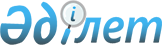 О бюджете поселка Белкол на 2021-2023 годы
					
			С истёкшим сроком
			
			
		
					Решение Кызылординского городского маслихата от 24 декабря 2020 года № 419-73/2. Зарегистрировано Департаментом юстиции Кызылординской области 29 декабря 2020 года № 7964. Прекращено действие в связи с истечением срока
      В соответствии с пунктом 2 статьи 75 кодекса Республики Казахстан от 4 декабря 2008 года "Бюджетный кодекс Республики Казахстан", подпунктом 1) пункта 1 статьи 6 Закона Республики Казахстан от 23 января 2001 года "О местном государственном управлении и самоуправлении в Республике Казахстан" Кызылординский городской маслихат РЕШИЛ:
      1. Утвердить бюджет поселка Белкуль на 2021-2023 годы согласно приложениям 1, 2, 3, в том числе на 2021 год в следующих объемах:
      1) доходы – 63 826,0 тысяч тенге, в том числе:
      налоговые поступления – 25 778,0 тысяч тенге;
      неналоговые поступления – 0;
      поступления трансфертов – 38 048,0 тысяч тенге;
      2) расходы – 69 360,3 тысяч тенге;
      3) чистое бюджетное кредитование – 0, в том числе:
      бюджетные кредиты – 0;
      погашение бюджетных кредитов – 0;
      4) сальдо по операциям с финансовыми активами – 0, в том числе:
      приобретение финансовых активов – 0;
      поступления от продажи финансовых активов государства – 0;
      5) дефицит (профицит) бюджета – - 5 534,3 тысяч тенге;
      6) финансирование дефицита (использование профицита) бюджета – 5 534,3 тысяч тенге;
      поступление займов – 0;
      погашение займов – 0;
      используемые остатки бюджетных средств – 5 534,3 тысяч тенге.
      Сноска. Пункт 1 - в редакции решения Кызылординского городского маслихата от 03.12.2021 № 83-14/2 (вводится в действие с 01.01.2021).


      2. Утвердить объем субвенции из городского бюджета бюджету поселка Белкол в сумме на 2021 год – 31 815 тысяч тенге, на 2022 год – 32 003 тысяч тенге, на 2023 год – 32 007 тысяч тенге.
      3. Утвердить перечень бюджетных программ, не подлежащих секвестру в процессе исполнения бюджета поселка Белкол на 2021 год согласно приложению 4.
      4. Настоящее решение вводится в действие с 1 января 2021 года и подлежит официальному опубликованию. Бюджет поселка Белкуль на 2021 год
      Сноска. Приложение 1 - в редакции решения Кызылординского городского маслихата от 03.12.2021 № 83-14/2 (вводится в действие с 01.01.2021). Бюджет поселка Белкол на 2022 год Бюджет поселка Белкол на 2023 год Перечень бюджетных программ, не подлежащих секвестру в процессе исполнения бюджета поселка Белкол на 2021 год
					© 2012. РГП на ПХВ «Институт законодательства и правовой информации Республики Казахстан» Министерства юстиции Республики Казахстан
				
      Председатель внеочередной 73 сессии Кызылординского городского маслихата 

К. Ерназаров

      Секретарь Кызылординского городского маслихата 

Р. БУХАНОВА
Приложение 1 к решениюКызылординского городского маслихатаот 24 декабря 2020 года №419-73/2
Категория
Категория
Категория
Категория
Категория
Сумма, тысяч тенге
Класс
Класс
Класс
Класс
Сумма, тысяч тенге
Подкласс
Подкласс
Подкласс
Сумма, тысяч тенге
Наименование
Наименование
Сумма, тысяч тенге
1
2
3
4
4
5
1. Доходы
1. Доходы
63 826,0
1
Налоговые поступления
Налоговые поступления
25 778,0
01
Подоходный налог
Подоходный налог
1,9
2
Индивидуальный подоходный налог
Индивидуальный подоходный налог
1,9
04
Hалоги на собственность
Hалоги на собственность
25 776,1
1
Hалоги на имущество
Hалоги на имущество
217,0
3
Земельный налог
Земельный налог
11 917,0
4
Hалог на транспортные средства
Hалог на транспортные средства
13 642,1,0
2
Неналоговые поступления
Неналоговые поступления
0
04
Штрафы, пени, санкции, взыскания, налагаемые государственными учреждениями, финансируемыми из государственного бюджета, а также содержащимися и финансируемыми из бюджета (сметы расходов) Национального Банка Республики Казахстан 
Штрафы, пени, санкции, взыскания, налагаемые государственными учреждениями, финансируемыми из государственного бюджета, а также содержащимися и финансируемыми из бюджета (сметы расходов) Национального Банка Республики Казахстан 
0
1
Штрафы, пени, санкции, взыскания, налагаемые государственными учреждениями, финансируемыми из государственного бюджета, а также содержащимися и финансируемыми из бюджета (сметы расходов) Национального Банка Республики Казахстан, за исключением поступлений от организаций нефтяного сектора и в Фонд компенсации потерпевшим
Штрафы, пени, санкции, взыскания, налагаемые государственными учреждениями, финансируемыми из государственного бюджета, а также содержащимися и финансируемыми из бюджета (сметы расходов) Национального Банка Республики Казахстан, за исключением поступлений от организаций нефтяного сектора и в Фонд компенсации потерпевшим
0
4
Поступления трансфертов 
Поступления трансфертов 
38 048,0
02
Трансферты из вышестоящих органов государственного управления
Трансферты из вышестоящих органов государственного управления
38 048,0
3
Трансферты из районного (города областного значения) бюджета
Трансферты из районного (города областного значения) бюджета
38 048,0
Функциональная группа
Функциональная группа
Функциональная группа
Функциональная группа
Функциональная группа
Функциональная подгруппа
Функциональная подгруппа
Функциональная подгруппа
Функциональная подгруппа
Администратор бюджетных программ
Администратор бюджетных программ
Администратор бюджетных программ
Программа
Программа
Подпрограмма
Наименование
2. Расходы
69 360,3
01
Государственные услуги общего характера
37 799,0
1
Представительные, исполнительные и другие органы, выполняющие общие функции государственного управления
37 799,0
124
Аппарат акима города районного значения, села, поселка, сельского округа
37 799,0
001
Услуги по обеспечению деятельности акима города районного значения, села, поселка, сельского округа
37 799,0
06
Социальная помощь и социальное обеспечение
2 865,0
2
Социальная помощь
2 865,0
124
Аппарат акима города районного значения, села, поселка, сельского округа
2 865,0
003
Оказание социальной помощи нуждающимся гражданам на дому
2 865,0
07
Жилищно-коммунальное хозяйство
11 232,2
3
Благоустройство населенных пунктов
11 232,2
124
Аппарат акима города районного значения, села, поселка, сельского округа
11 232,2
008
Освещение улиц в населенных пунктах
7 556,9
009
Обеспечение санитарии населенных пунктов
1 019,0
011
Благоустройство и озеленение населенных пунктов
2 656,3
08
Культура, спорт, туризм и информационное пространство
15 062,0
1
Деятельность в области культуры
14 903,0
124
Аппарат акима города районного значения, села, поселка, сельского округа
14 903,0
006
Поддержка культурно-досуговой работы на местном уровне
14 903,0
2
Спорт
159,0
124
Аппарат акима города районного значения, села, поселка, сельского округа
159,0
028
Проведение физкультурно-оздоровительных и спортивных мероприятий на местном уровне
159,0
12
Транспорт и коммуникации
232,0
1
Автомобильный транспорт
232,0
124
Аппарат акима города районного значения, села, поселка, сельского округа
232,0
013
Обеспечение функционирования автомобильных дорог в городах районного значения, селах, поселках, сельских округах
232,0
15
Трансферты
2 170,1
1
Трансферты
2 170,1
124
Аппарат акима города районного значения, села, поселка, сельского округа
2 170,1
048
Возврат неиспользованных (недоиспользованных) целевых трансфертов
2 170,1
3. Чистое бюджетное кредитование
0
Бюджетные кредиты
0
5
Погашение бюджетных кредитов
0
4. Сальдо по операциям с финансовыми активами
0
6
Поступления от продажи финансовых активов государства
0
5. Дефицит (профицит) бюджета
-5 534,3
6. Финансирование дефицита (профицита) бюджета
5 534,3
7
Поступления займов
0
16
Погашение займов
0
8
Используемые остатки бюджетных средств
5 534,3
01
Остатки бюджетных средств
5 534,3
1
Свободные остатки бюджетных средств
5 534,3Приложение 2 к решениюКызылординского городского маслихатаот 24 декабря 2020 года № 419-73/2
Категория
Категория
Категория
Категория
Категория
Сумма, тысяч тенге
Класс
Класс
Класс
Класс
Сумма, тысяч тенге
Подкласс
Подкласс
Подкласс
Сумма, тысяч тенге
Наименование
Наименование
Сумма, тысяч тенге
1
2
3
4
4
5
1. Доходы
1. Доходы
52 192
1
Налоговые поступления
Налоговые поступления
19 983
01
Подоходный налог
Подоходный налог
0
2
Индивидуальный подоходный налог
Индивидуальный подоходный налог
0
04
Hалоги на собственность
Hалоги на собственность
19 983
1
Hалоги на имущество
Hалоги на имущество
128
3
Земельный налог
Земельный налог
9 679
4
Hалог на транспортные средства
Hалог на транспортные средства
10 176
2
Неналоговые поступления
Неналоговые поступления
206
04
Штрафы, пени, санкции, взыскания, налагаемые государственными учреждениями, финансируемыми из государственного бюджета, а также содержащимися и финансируемыми из бюджета (сметы расходов) Национального Банка Республики Казахстан 
Штрафы, пени, санкции, взыскания, налагаемые государственными учреждениями, финансируемыми из государственного бюджета, а также содержащимися и финансируемыми из бюджета (сметы расходов) Национального Банка Республики Казахстан 
206
1
Штрафы, пени, санкции, взыскания, налагаемые государственными учреждениями, финансируемыми из государственного бюджета, а также содержащимися и финансируемыми из бюджета (сметы расходов) Национального Банка Республики Казахстан, за исключением поступлений от организаций нефтяного сектора и в Фонд компенсации потерпевшим
Штрафы, пени, санкции, взыскания, налагаемые государственными учреждениями, финансируемыми из государственного бюджета, а также содержащимися и финансируемыми из бюджета (сметы расходов) Национального Банка Республики Казахстан, за исключением поступлений от организаций нефтяного сектора и в Фонд компенсации потерпевшим
206
4
Поступления трансфертов 
Поступления трансфертов 
32 003
03
Трансферты из вышестоящих органов государственного управления
Трансферты из вышестоящих органов государственного управления
32 003
3
Трансферты из районного (города областного значения) бюджета
Трансферты из районного (города областного значения) бюджета
32 003
Функциональная группа
Функциональная группа
Функциональная группа
Функциональная группа
Функциональная группа
Функциональная подгруппа
Функциональная подгруппа
Функциональная подгруппа
Функциональная подгруппа
Администратор бюджетных программ
Администратор бюджетных программ
Администратор бюджетных программ
Программа
Программа
Подпрограмма
Наименование
2. Расходы
52 192
01
Государственные услуги общего характера
28 616
1
Представительные, исполнительные и другие органы, выполняющие общие функции государственного управления
28 616
124
Аппарат акима города районного значения, села, поселка, сельского округа
28 616
001
Услуги по обеспечению деятельности акима города районного значения, села, поселка, сельского округа
28 616
06
Социальная помощь и социальное обеспечение
1 779
2
Социальная помощь
1 779
124
Аппарат акима города районного значения, села, поселка, сельского округа
1 779
003
Оказание социальной помощи нуждающимся гражданам на дому
1 779
07
Жилищно-коммунальное хозяйство
9 086
3
Благоустройство населенных пунктов
9 086
124
Аппарат акима города районного значения, села, поселка, сельского округа
9 086
008
Освещение улиц в населенных пунктах
7 562
009
Обеспечение санитарии населенных пунктов
1 069
011
Благоустройство и озеленение населенных пунктов
455
08
Культура, спорт, туризм и информационное пространство
12 467
1
Деятельность в области культуры
12 301
124
Аппарат акима города районного значения, села, поселка, сельского округа
12 301
006
Поддержка культурно-досуговой работы на местном уровне
12 301
2
Спорт
166 
124
Аппарат акима города районного значения, села, поселка, сельского округа
166
028
Проведение физкультурно-оздоровительных и спортивных мероприятий на местном уровне
166
12
Транспорт и коммуникации
244
1
Автомобильный транспорт
244
124
Аппарат акима города районного значения, села, поселка, сельского округа
244
013
Обеспечение функционирования автомобильных дорог в городах районного значения, селах, поселках, сельских округах
244
3. Чистое бюджетное кредитование
0
Бюджетные кредиты
0
5
Погашение бюджетных кредитов
0
4. Сальдо по операциям с финансовыми активами
0
6
Поступления от продажи финансовых активов государства
0
5. Дефицит (профицит) бюджета
0
6. Финансирование дефицита (профицита) бюджета
0
7
Поступления займов
0
16
Погашение займов
0
8
Используемые остатки бюджетных средств
0
01
Остатки бюджетных средств
0
1
Свободные остатки бюджетных средств
0Приложение 3 к решениюКызылординского городского маслихатаот 24 декабря 2020 года № 419-73/2
Категория
Категория
Категория
Категория
Категория
Сумма, тысяч тенге
Класс
Класс
Класс
Класс
Сумма, тысяч тенге
Подкласс
Подкласс
Подкласс
Сумма, тысяч тенге
Наименование
Наименование
Сумма, тысяч тенге
1
2
3
4
4
5
1. Доходы
1. Доходы
53 005
1
Налоговые поступления
Налоговые поступления
20 784
01
Подоходный налог
Подоходный налог
2 096
2
Индивидуальный подоходный налог
Индивидуальный подоходный налог
2 096
04
Hалоги на собственность
Hалоги на собственность
18 688
1
Hалоги на имущество
Hалоги на имущество
233
3
Земельный налог
Земельный налог
10 079
4
Hалог на транспортные средства
Hалог на транспортные средства
9 824
2
Неналоговые поступления
Неналоговые поступления
214
04
Штрафы, пени, санкции, взыскания, налагаемые государственными учреждениями, финансируемыми из государственного бюджета, а также содержащимися и финансируемыми из бюджета (сметы расходов) Национального Банка Республики Казахстан 
Штрафы, пени, санкции, взыскания, налагаемые государственными учреждениями, финансируемыми из государственного бюджета, а также содержащимися и финансируемыми из бюджета (сметы расходов) Национального Банка Республики Казахстан 
214
1
Штрафы, пени, санкции, взыскания, налагаемые государственными учреждениями, финансируемыми из государственного бюджета, а также содержащимися и финансируемыми из бюджета (сметы расходов) Национального Банка Республики Казахстан, за исключением поступлений от организаций нефтяного сектора и в Фонд компенсации потерпевшим
Штрафы, пени, санкции, взыскания, налагаемые государственными учреждениями, финансируемыми из государственного бюджета, а также содержащимися и финансируемыми из бюджета (сметы расходов) Национального Банка Республики Казахстан, за исключением поступлений от организаций нефтяного сектора и в Фонд компенсации потерпевшим
214
4
Поступления трансфертов 
Поступления трансфертов 
32 007
03
Трансферты из вышестоящих органов государственного управления
Трансферты из вышестоящих органов государственного управления
32 007
3
Трансферты из районного (города областного значения) бюджета
Трансферты из районного (города областного значения) бюджета
32 007
Функциональная группа
Функциональная группа
Функциональная группа
Функциональная группа
Функциональная группа
Функциональная подгруппа
Функциональная подгруппа
Функциональная подгруппа
Функциональная подгруппа
Администратор бюджетных программ
Администратор бюджетных программ
Администратор бюджетных программ
Программа
Программа
Подпрограмма
Наименование
2. Расходы
53 005
01
Государственные услуги общего характера
28 853
1
Представительные, исполнительные и другие органы, выполняющие общие функции государственного управления
28 853
124
Аппарат акима города районного значения, села, поселка, сельского округа
28 853
001
Услуги по обеспечению деятельности акима города районного значения, села, поселка, сельского округа
28 853
06
Социальная помощь и социальное обеспечение
1 783
2
Социальная помощь
1 783
124
Аппарат акима города районного значения, села, поселка, сельского округа
1 783
003
Оказание социальной помощи нуждающимся гражданам на дому
1 783
07
Жилищно-коммунальное хозяйство
9 451
3
Благоустройство населенных пунктов
9 451
124
Аппарат акима города районного значения, села, поселка, сельского округа
9 451
008
Освещение улиц в населенных пунктах
7 865
009
Обеспечение санитарии населенных пунктов
1 112
011
Благоустройство и озеленение населенных пунктов
474
08
Культура, спорт, туризм и информационное пространство
12 665
1
Деятельность в области культуры
12 491
124
Аппарат акима города районного значения, села, поселка, сельского округа
12 491
006
Поддержка культурно-досуговой работы на местном уровне
12 491
2
Спорт
174
124
Аппарат акима города районного значения, села, поселка, сельского округа
174
028
Проведение физкультурно-оздоровительных и спортивных мероприятий на местном уровне
174
12
Транспорт и коммуникации
253
1
Автомобильный транспорт
253
124
Аппарат акима города районного значения, села, поселка, сельского округа
253
013
Обеспечение функционирования автомобильных дорог в городах районного значения, селах, поселках, сельских округах
253
3. Чистое бюджетное кредитование
0
Бюджетные кредиты
0
5
Погашение бюджетных кредитов
0
01
Погашение бюджетных кредитов
0
1
Погашение бюджетных кредитов, выданных из государственного бюджета
0
4. Сальдо по операциям с финансовыми активами
0
6
Поступления от продажи финансовых активов государства
0
5. Дефицит (профицит) бюджета
0
6. Финансирование дефицита (профицита) бюджета
0
7
Поступления займов
0
16
Погашение займов
0
8
Используемые остатки бюджетных средств
0Приложение 4 к решениюКызылординского городского маслихатаот 24 декабря 2020 года № 419-73/2
Наименование
Здравоохранение
Организация в экстренных случаях доставки тяжелобольных людей до ближайшей организации здравоохранения, оказывающей врачебную помощь